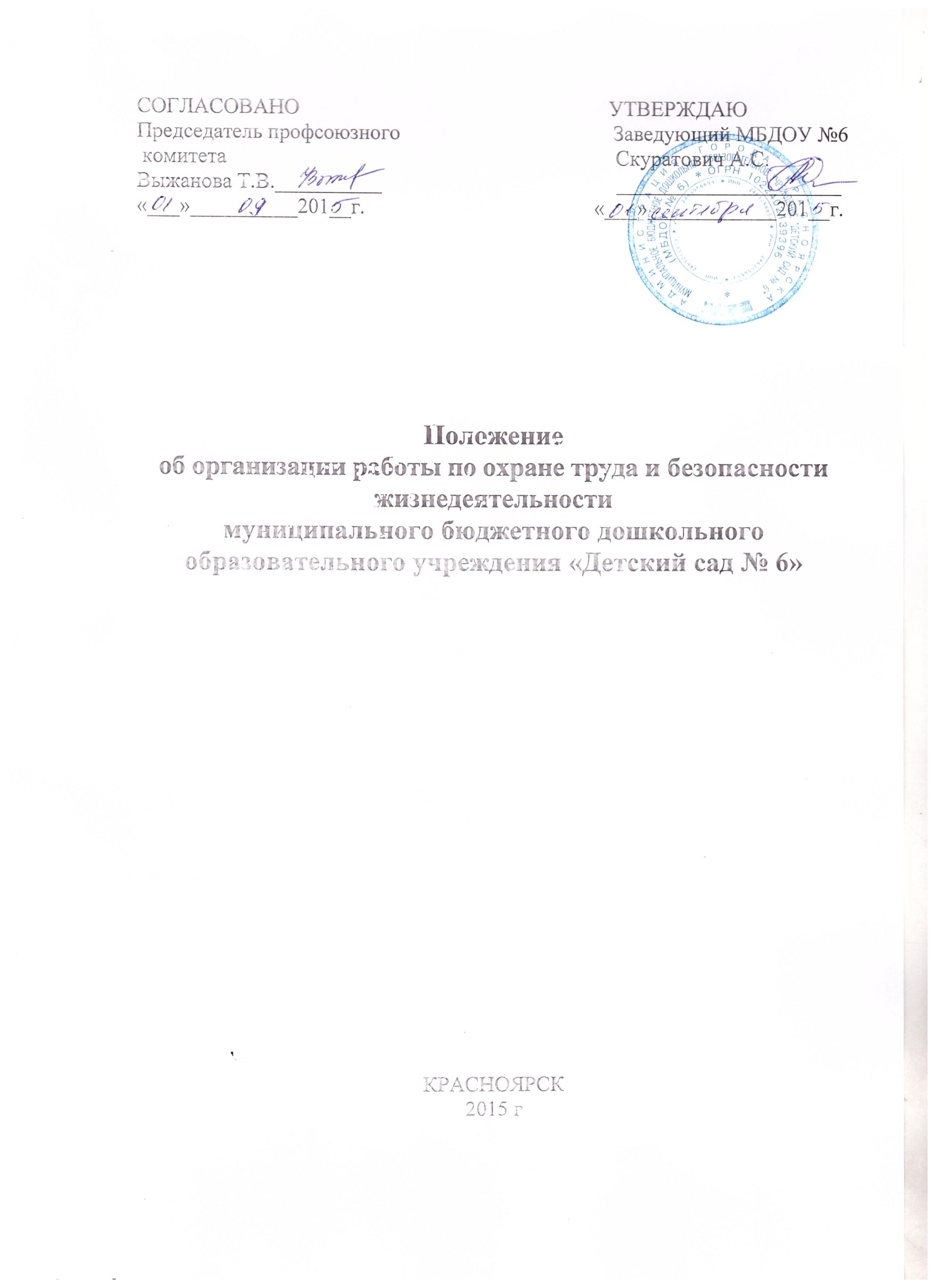 1. Общие положения1.1. Настоящее Положение разработано для муниципального бюджетного дошкольного образовательного учреждения «Детский сад № 6» (далее — МБДОУ ) в целях реализации статьи 8 Федерального закона «Об основах охраны труда в Российской Федерации» от 17 июля 1999 г. № 181-ФЗ, согласно приказу Минобразования РФ от 11 марта 1998 г. № 662 «О службе охраны труда образовательного учреждения», Типового положения о службе охраны труда образовательного учреждения высшего, среднего и начального профессионального образования системы Минобразования России, Законодательной и нормативной основой деятельности охраны труда и безопасности жизнедеятельности в Учреждении являются  Конституция РФ, Основы законодательства РФ об охране труда, постановления Правительства РФ и Минтруда России, государственная система стандартов безопасности труда (ССБТ), строительные нормативы и правила (СНиП), санитарные правила и нормы (СанПиН), а также нормативные правовые акты по охране труда, приказы, распоряжения Минобразования России и настоящее Положение.Главной целью организации работы по охране труда и безопасности жизнедеятельности в МБДОУ является сохранение жизни и здоровья воспитанников и работников в процессе трудового и образовательного процесса.Управление работой по охране труда и безопасности жизнедеятельности в МБДОУ осуществляет заведующий.Непосредственную организацию работы по охране труда и безопасности жизнедеятельности в МБДОУ осуществляет ответственный по охране труда, обеспечивающий проведение в жизнь мероприятий по охране труда и безопасности жизнедеятельности, устанавливающий круг обязанностей работников по охране труда и технике безопасности, контролирующий ведение обязательной  документации  Ответственный по охране труда подчиняется непосредственно заведующему МБДОУ.Ответственный по охране труда назначается и освобождается от обязанностей приказом заведующего МБДОУ.Ответственным по охране труда назначается лицо, имеющее свидетельство об окончании курсов обучения и повышения квалификации по охране труда. Руководитель МБДОУ организует для ответственного по охране труда систематическое повышение квалификации не реже одного раза в пять лет, периодическую проверку знаний один раз в три года, а для вновь принятого — в течение месяца проверку знаний в установленном порядке в соответствии с должностными обязанностями.Ответственный по охране труда осуществляет свою деятельность во взаимодействии с территориальным отделом образования Октябрьской администрации г.Красноярска, комиссией по охране труда, комиссией по расследованию несчастных случаев, с государственными органами надзора и контроля (Рострудинспекцией России, Госгортехнадзором России и др.), профсоюзным комитетом Учреждения.Срок действия данного Положения не ограничен. Данное Положение действует до принятия нового. Изменения и дополнения в настоящее Положение вносятся с учетом мнения трудового коллектива, обсуждаются и принимаются на его общем собрании.2. Основные задачи работы по охране труда и безопасности жизнедеятельности в  МБДОУ        Обеспечение выполнения требований правовых  локальных актов и нормативно-технических документов по созданию здоровых и безопасных условий труда и образовательного процесса.Организация работы по обеспечению выполнения работниками требований охраны труда.Организация и проведение профилактической работы по предупреждению травматизма среди воспитанников и работников МБДОУ, профессиональных заболеваний, обусловленных производственными факторами, а также работы по улучшению условий труда.Предотвращение несчастных случаев с воспитанниками и работниками во время организации образовательного процесса, дорожно-транспортного и бытового травматизма.Соблюдение требований нормативных документов по пожарной безопасности, защите окружающей среды и действиям в чрезвычайных ситуациях.Обеспечение безопасности эксплуатации зданий и сооружений, используемых в образовательном процессе, оборудования, приборов и технических средств обучения.Охрана и укрепление здоровья воспитанников и работников, создание оптимального сочетания режимов труда, обучения и отдыха.Контроль за соблюдением работниками и работодателем законодательства и иных нормативных правовых актов по охране труда, коллективного договора, соглашения по охране труда и пр.Оперативный контроль за состоянием охраны труда и организацией образовательного процесса в МБДОУ.Планирование и организация мероприятий по охране труда, составление отчетности по установленным формам, ведение обязательной документации.Организация пропаганды по охране труда и безопасности жизнедеятельности в МБДОУ. Изучение и распространение передового опыта по охране труда и безопасности жизнедеятельности.Информирование и консультирование работников МБДОУ по вопросам охраны труда и безопасности жизнедеятельности.Организация проведения инструктажей, обучения, проверки знаний по охране труда и безопасности жизнедеятельности работников МБДОУ.3. Основные функции работы по охране труда и безопасности жизнедеятельности в Учреждении3.1.	  Собрание трудового  коллектива Учреждения:рассматривает перспективные вопросы охраны труда и обеспечения жизнедеятельности работников и воспитанников, принимает программы практических мер по улучшению и оздоровлению условий организации образовательного процесса;заслушивает заведующего МБДОУ, ответственного по охране труда, председателя профсоюзного комитета о выполнении соглашений, плана работы по охране труда и безопасности жизнедеятельности работников и воспитанников.3.2.Заведующий МБДОУ:организует работу по созданию и обеспечению условий организации образовательного процесса в соответствии с действующим законодательством о труде, межотраслевыми и ведомственными нормативными документами, иными локальными актами по охране труда, Уставом Учреждения;обеспечивает безопасную эксплуатацию инженерно-технических коммуникаций, оборудования, принимает меры по приведению их в соответствие с действующими стандартами, правилами и нормами по охране труда, своевременно организует осмотры и ремонт здания МБДОУ;назначает приказом ответственных лиц за соблюдение требований охраны труда в групповых помещениях, физкультурно-музыкальном  зале и т.п., а также во всех подсобных помещениях МБДОУ;утверждает должностные обязанности по обеспечению безопасности жизнедеятельности для педагогических работников и инструкции по охране труда для всех работников МБДОУ (по профессиям и видам работ);принимает меры по внедрению предложений членов коллектива, направленных на дальнейшее улучшение и оздоровление условий организации образовательного процесса;выносит на обсуждение Педагогического совета,   собрания  трудового коллектива вопросы организации работы по охране труда в МБДОУ;отчитывается на Собрание трудового коллектива о состоянии охраны труда, выполнении мероприятий по оздоровлению работников и воспитанников, улучшению условий образовательного процесса, а также принимаемых мерах по устранению выявленных недостатков;организует обеспечение работников МБДОУ спецодеждой, спецобувью и другими средствами индивидуальной защиты в соответствии с действующими типовыми нормами и инструкциями;поощряет работников МБДОУ за активную работу по созданию и обеспечению здоровых и безопасных условий при организации образовательного процесса, а также привлекает к дисциплинарной ответственности лиц, виновных в нарушении законодательства о труде, правил и норм по охране труда;проводит профилактическую работу по предупреждению травматизма и снижению заболеваемости работников и воспитанников;оформляет прием новых работников только при наличии положительного заключения медицинского учреждения, контролирует своевременное проведение диспансеризации работников и воспитанников;организует в установленном порядке работу комиссии по приемке МБДОУ к новому учебному году, подписывает акты приемки МБДОУ;обеспечивает выполнение директивных и нормативных документов по охране труда, предписаний органов управления образованием, государственного надзора и технической инспекции труда;немедленно сообщает о групповом, тяжелом несчастном случае и случае со смертельным исходом непосредственно председателю комитета образования города, родителям пострадавшего (пострадавших) или лицам, их заменяющим, принимает все возможные меры к устранению причин, вызвавших несчастный случай, обеспечивает необходимые условия для проведения своевременного и объективного расследования согласно действующим положениям;заключает и организует совместно с профсоюзным комитетом МБДОУ выполнение ежегодных соглашений по охране труда, подводит итоги выполнения соглашения по охране труда один раз в полугодие на   собрании трудового коллектива; утверждает по согласованию с профсоюзным комитетом МБДОУ инструкции по охране труда для работников, в установленном порядке организует пересмотр и обновление инструкций;планирует в установленном порядке периодическое обучение работников МБДОУ по вопросам обеспечения безопасности жизнедеятельности на краткосрочных курсах и семинарах, организуемых органами управления образованием и охраной труда;принимает меры совместно с профсоюзным комитетом, родительской общественностью по улучшению организации питания, ассортимента продуктов, созданию условий для качественного приготовления пищи, организации питания воспитанников; принимает меры совместно с медицинскими работниками по улучшению медицинского обслуживания и оздоровительной работы;обеспечивает учебно-трудовую нагрузку работников и воспитанников с учетом их психофизических возможностей, организует оптимальные режимы труда и отдыха;запрещает проведение образовательного процесса при наличии опасных условий для здоровья воспитанников или работников;определяет финансирование мероприятий по обеспечению безопасности жизнедеятельности, производит оплату больничных листов нетрудоспособности и доплату лицам, работающим в неблагоприятных условиях труда.3.3. Ответственный по охране труда МБДОУ:организует работу по соблюдению в образовательном процессе норм и правил охраны труда, выявлению опасных и вредных производственных факторов;обеспечивает контроль за безопасностью используемых в образовательном процессе оборудования, приборов, технических и наглядных средств обучения;информирует работников от лица заведующего МБДОУ  о состоянии условий охраны труда, принятых мерах по защите от воздействия опасных и вредных факторов на рабочих местах;разрешает проведение образовательного процесса с воспитанниками при наличии оборудованных для этих целей учебных помещений, отвечающих правилам и нормам безопасности жизнедеятельности и принятых по акту в эксплуатацию;организует своевременное и качественное проведение паспортизации групповых помещений, учебных кабинетов, физкультурного зала, а также подсобных помещений;организует разработку и периодический пересмотр не реже одного раза в пять лет инструкций по охране труда (по профессиям и видам работ);проводит вводный инструктаж по охране труда с вновь поступающими на работу лицами, инструктаж на рабочем месте с сотрудниками, оформляет проведение инструктажа в журнале;выявляет обстоятельства несчастных случаев, происшедших работниками, воспитанниками;обеспечивает соблюдение требований охраны труда при эксплуатации основного здания и других построек МБДОУ, технологического, энергетического оборудования, осуществляет их периодический осмотр и организует текущий ремонт;обеспечивает безопасность при переноске тяжестей, погрузочно-разгрузочных работах на территории МБДОУ;организует соблюдение требований пожарной безопасности зданий и сооружений, следит за исправностью средств пожаротушения;обеспечивает текущий контроль за санитарно-гигиеническим состоянием групповых комнат, кабинетов, физкультурного зала и других помещений в соответствии с требованиями норм и правил безопасности жизнедеятельности;обеспечивает групповые помещения, учебные кабинеты, бытовые, хозяйственные и другие помещения оборудованием и инвентарем, отвечающим требованиям правил и норм безопасности жизнедеятельности, стандартам безопасности труда;организует проведение ежегодных измерений сопротивления изоляции электроустановок и электропроводки, заземляющих устройств, периодических испытаний и освидетельствований водогрейных и паровых котлов, сосудов, работающих под давлением, анализ воздушной среды на содержание пыли, газов и паров вредных веществ, замер освещенности, наличия радиации, шума в помещениях МБДОУ в соответствии с правилами и нормами по обеспечению безопасности жизнедеятельности;   оснащает его всем необходимым методическим и демонстрационным оборудованием, документацией. В установленном порядке ведет обязательную документацию по охране труда;приобретает согласно заявке спецодежду, спецобувь и другие средства индивидуальной защиты для работников МБДОУ; обеспечивает учет, хранение противопожарного инвентаря, сушку, стирку, ремонт и обеззараживание спецодежды, спецобуви и индивидуальных средств защиты; осуществляет ежедневный контроль:за выполнением мероприятий раздела «Охрана труда» коллективного договора, соглашения по охране труда, мероприятий по устранению причин, вызвавших несчастный случай, и других мероприятий, направленных на создание здоровых и безопасных условий труда;за выполнением требований законодательных и иных нормативных правовых актов по охране труда;за  доведением до сведения работников МБДОУ вводимых в действие новых законодательных и иных нормативных правовых актов по охране труда;за  соблюдением установленного порядка проведения аттестации рабочих мест по условиям труда и паспортизации учебных помещений, выполнением заключений по протоколам замеров параметров опасных и вредных факторов;за своевременным проведением необходимых испытаний и технических освидетельствований оборудования, машин и механизмов;за эффективностью работы   вентиляционных систем, состоянием предохранительных приспособлений и защитных устройств на рабочем оборудовании;за проведением ежегодных проверок заземления электроустановок и изоляции электропроводки в соответствии с действующими правилами и нормами;за  своевременным и качественным проведением обучения, проверки знаний и всех видов инструктажей по охране труда работников МБДОУ;за соблюдением установленного порядка расследования и учета несчастных случаев, организацией хранения актов ф. Н-1, ф. Н-2, других материалов расследования несчастных случаев с работниками и воспитанниками;за правильным расходованием средств, выделяемых на выполнение мероприятий по охране труда;за соблюдением установленного порядка предоставления льгот и компенсаций лицам, занятым на работах с вредными и опасными условиями труда;за   выполнением заведующим МБДОУ предписаний органов государственного надзора, ведомственного контроля. 3.4. Комиссия по охране труда МБДОУ:создается в МБДОУ в начале учебного года; в ее состав входят на паритетной основе представители работодателя, профсоюзного комитета Учреждения;члены комиссии выполняют свои обязанности на общественных началах, без освобождения от основной работы;организует совместные действия работодателя и работников по обеспечению требований по охране труда, предупреждению производственного и детского травматизма, профессиональных заболеваний;проводит проверки условий и охраны труда на рабочих местах, организации охраны жизни и здоровья воспитанников и работников во время образовательного процесса;контролирует выполнение соглашения по охране труда, комплексного плана улучшения условий, охраны труда и санитарно-оздоровительных мероприятий;информирует работников на  собрании  трудового коллектива о результатах проведенных проверок;собирает, разрабатывает и выносит на рассмотрение  собрания трудового  коллектива предложения и рекомендации по улучшению условий труда для внесения изменений и дополнений в коллективный договор, соглашение по охране труда и пр.3.5. Комиссия по расследованию несчастных случаев МБДОУ:создается в МБДОУ в начале календарного года. В ее состав входит ответственный по охране труда, представители работодателя и профсоюзного комитета МБДОУ. Председателем комиссии по расследованию несчастных случаев является ответственный по охране труда МБДОУ;выявляет и опрашивает очевидцев происшествия, лиц, допустивших нарушения нормативных требований по охране труда, жизни и здоровья детей, получает необходимую информацию от работодателя и по возможности — объяснения от пострадавшего;устанавливает на основании собранных документов и материалов обстоятельства и причины несчастного случая, определяет, был ли пострадавший в момент несчастного случая связан с производственной деятельностью и объяснялось ли его пребывание на месте происшествия исполнением им трудовых обязанностей;квалифицирует несчастный случай как несчастный случай на производстве или как несчастный случай, не связанный с производством;определяет лиц, допустивших нарушения техники безопасности, охраны труда, охраны жизни и здоровья детей, законов и иных нормативно-правовых актов;определяет меры по устранению причин и предупреждению несчастных случаев в МБДОУ.3.6. Председатель профсоюзного комитета МБДОУ:организует общественный контроль за состоянием безопасности жизнедеятельности в МБДОУ, деятельностью администрации по созданию и обеспечению здоровых условий, быта и отдыха работников и воспитанников;принимает участие в разработке перспективных и текущих планов работы по охране труда в МБДОУ, инструкций по обеспечению безопасности жизнедеятельности воспитанников и работников, подписывает их и способствует их реализации;контролирует выполнение коллективных договоров, соглашений по улучшению условий и охраны труда;осуществляет защиту социальных прав работников и воспитанников МБДОУ;проводит анализ травматизма и заболеваемости в МБДОУ, участвует в разработке и реализации мероприятий по их предупреждению и снижению;представляет интересы членов профсоюза в совместной с администрацией комиссии по охране труда, включая и участие в расследовании несчастных случаев;участвует в проведении совместно с уполномоченными лицами по охране труда профсоюзов или трудового коллектива проверок, обследований технического состояния здания, сооружений, оборудования на соответствие их требованиям, правилам и нормам охраны труда, эффективности работы вентиляционных систем, санитарно-технических устройств, средств коллективной и индивидуальной защиты и пр.3.7. Старший воспитатель МБДОУ:контролирует выполнение педагогическими работниками возложенных на них обязанностей по обеспечению безопасности жизнедеятельности воспитанников;участвует в проведении административно-общественного контроля по вопросам обеспечения безопасности жизнедеятельности в МБДОУ, в расследовании несчастных случаев, происшедших с работниками или воспитанниками;определяет методику, порядок обучения правилам дорожного движения, поведения на улице, воде, в быту, пожарной безопасности. Осуществляет проверку знаний воспитанников;несет ответственность за организацию образовательного процесса с воспитанниками в строгом соответствии с нормами и правилами охраны труда, нормами СанПиН;оказывает методическую помощь педагогическим работникам по вопросам обеспечения охраны жизни и здоровья воспитанников, предупреждения травматизма и других несчастных случаев, организует их инструктаж;контролирует соблюдение и принимает меры по выполнению санитарно-гигиенических норм и требований, правил по охране труда, пожарной безопасности при проведении образовательного процесса с воспитанниками вне МБДОУ;организует с воспитанниками и их родителями (законными представителями) мероприятия по предупреждению травматизма, дорожно-транспортных происшествий, несчастных случаев, происходящих на улице, воде, в быту и т.д.;осуществляет организацию безопасности и контроль состояния рабочих мест, учебного оборудования, наглядных пособий, спортивного инвентаря, технических средств обучения;не допускает проведение учебных занятий, работы кружков в необорудованных для этих целей и не принятых в эксплуатацию помещениях, а воспитанников — к проведению занятий или работ без предусмотренной спецодежды, спецобуви и других средств индивидуальной защиты;контролирует оснащение учебного помещения противопожарным имуществом, медицинскими и индивидуальными средствами защиты, а каждого рабочего места — инструкцией, наглядной агитацией по вопросам обеспечения безопасности жизнедеятельности;вносит предложения по улучшению и оздоровлению условий организации образовательного процесса (для включения их в соглашение по охране труда), а также доводит до сведения заведующего МБДОУ обо всех недостатках в обеспечении образовательного процесса, снижающих жизнедеятельность и работоспособность организма работников, воспитанников (заниженность освещения, шум аппаратуры, люминесцентных ламп, нарушение экологии на рабочих местах и др.);немедленно сообщает заведующему МБДОУ, профсоюзному комитету о каждом несчастном случае, происшедшем с воспитанником;несет ответственность в соответствии с действующим законодательством о труде за несчастные случаи, происшедшие с воспитанниками во время образовательного процесса в результате нарушения норм и правил охраны труда.3.8. Педагогические работники МБДОУ:обеспечивают безопасное проведение образовательного процесса;организуют обучение воспитанников правилам безопасного поведения на улице, дороге, в быту и пр. в рамках образовательной программы;принимают меры по устранению причин, несущих угрозу жизни и здоровью воспитанников и работников в помещениях и на территории МБДОУ;оперативно извещают заведующего МБДОУ о каждом несчастном случае с воспитанником, работником, принимают меры по оказанию первой доврачебной помощи;вносят предложения по улучшению и оздоровлению условий организации образовательного процесса в МБДОУ, доводят до сведения заведующего, ответственного по охране труда о всех недостатках в обеспечении образовательного процесса, снижающих жизнедеятельность и работоспособность организма воспитанников;несут ответственность за сохранение жизни и здоровья воспитанников во время образовательного процесса;осуществляют постоянный контроль за соблюдением правил охраны труда и техники безопасности на рабочем месте.4. Права работников, осуществляющих работу по охране труда и безопасности жизнедеятельности в  МБДОУ       4.1. Ответственный по охране труда имеет право:проверять состояние условий и охраны труда в МБДОУ и предъявлять заведующему МБДОУ обязательные для исполнения предписания установленной формы. При необходимости привлекать к проверкам специалистов из структурных подразделений по согласованию с заведующим;запрещать эксплуатацию машин, оборудования, проведение работ и учебного процесса на местах, где выявлены нарушения нормативных правовых актов по охране труда,создающие угрозу жизни и здоровью работников или воспитанников с последующим уведомлением заведующего МБДОУ;запрашивать и получать от заведующего МБДОУ материалы по вопросам охраны труда, требовать письменные объяснения от лиц, допустивших нарушения нормативных правовых актов по охране труда;вносить предложения заведующему МБДОУ об отстранении от работы лиц, не прошедших в установленном порядке инструктаж, обучение и проверку знаний по охране труда, медосмотр или грубо нарушающих правила, нормы и инструкции по охране труда;принимать участие в рассмотрении и обсуждении состояния охраны труда в МБДОУ на заседаниях профсоюзного комитета,   собраниях трудового коллектива;вносить заведующему МБДОУ предложения о поощрении отдельных работников за активную работу по созданию безопасных условий труда и образовательного процесса, а также о привлечении в установленном порядке к дисциплинарной, материальной и уголовной ответственности виновных в нарушении законодательных и иных нормативных правовых актов по охране труда;представительствовать по поручению заведующего МБДОУ в государственных и общественных организациях при обсуждении вопросов по охране труда.4.2 Комиссия по охране труда имеет право:контролировать соблюдение заведующим МБДОУ законодательства по охране труда;проводить экспертизу условий труда и обеспечения безопасности работников, воспитанников;принимать участие в расследовании несчастных случаев в МБДОУ и профессиональных заболеваний получать информацию от заведующего об условиях и охране труда, а также о всех несчастных случаях и профессиональных заболеваниях в МБДОУ;предъявлять требования о приостановлении работ в случаях угрозы жизни и здоровью работников;осуществлять выдачу заведующему МБДОУ обязательных к рассмотрению представлений об устранении выявленных нарушений требований охраны труда;осуществлять проверку условий и охраны труда, выполнение обязательств по охране труда, предусмотренных коллективным договором и соглашениями по охране труда;принимать участие в рассмотрение трудовых споров, связанных с нарушением законодательства по охране труда, обязательств, предусмотренных коллективным договором и соглашениями по охране труда, а также с изменениями условий труда.4.3.	Комиссия по расследованию несчастных случаев имеет право:получать всю необходимую для расследования несчастного случая информацию от работодателя, очевидцев происшествия и по возможности объяснения пострадавшего в результате несчастного случая;привлекать при необходимости к расследованию несчастного случая должностных лиц органов государственного надзора и контроля (по согласованию с ними) в целях получения заключения о технических причинах происшествия, в компетенции которых находится исследование причин случившегося;оказывать правовую помощь пострадавшим, их доверенным лицам и членам семей по вопросам порядка возмещения вреда, причиненного здоровью пострадавших;выносить независимое решение по результатам расследования.4.4.	Работники имеют право:на рабочее место, соответствующее требованиям охраны труда;обязательное социальное страхование от несчастных случаев на производстве и профессиональных заболеваний в соответствии с федеральным законом;получение достоверной информации от Работодателя, соответствующих государственных органов и общественных организаций об условиях и охране труда на рабочем месте, о существующем риске повреждения здоровья, а также мерах по защите от воздействия вредных и (или) опасных производственных факторов;отказ от выполнения работ в случае возникновения опасности для его жизни и здоровья вследствие нарушений требований охраны труда, за исключением случаев, предусмотренных федеральными законами, до устранения такой опасности;обеспечение средствами индивидуальной и коллективной защиты в соответствии с требованиями охраны труда за счет средств Работодателя;обучение безопасным методам и приемам труда за счет средств Работодателя;профессиональную переподготовку за счет средств Работодателя в случае ликвидации рабочего места вследствие нарушения требований охраны труда;запрос о проведении проверки условий и охраны труда на его рабочем месте органами государственного надзора и контроля за соблюдением законодательства о труде и охране труда, работниками, осуществляющими государственную экспертизу условий труда, а также органами профсоюзного контроля за соблюдением законодательства о труде и охране труда;обращение в органы государственной власти РФ, субъектов РФ и органы местного самоуправления, к Работодателю, Учредителю, а также в профессиональные союзы, их объединения и иные уполномоченные работниками представительные органы по вопросам охраны труда;личное участие или через своих представителей в рассмотрении вопросов, связанных с обеспечением безопасных условий труда на его рабочем месте, и расследовании происшедшего с ним несчастного случая на производстве или профессионального заболевания.5. Контроль и ответственностьКонтроль за деятельностью работников, осуществляющих работу по охране труда и безопасности жизнедеятельности в МБДОУ, обеспечивают заведующий МБДОУ, служба охраны труда комитета образования г. Красноярска, органы государственного надзора и контроля за соблюдением требований охраны труда.Ответственность за организацию работы по охране труда и безопасности жизнедеятельности несет заведующий МБДОУ.  Работники, выполняющие функции по обеспечению охраны и безопасности жизнедеятельности в МБДОУ, несут ответственность:за выполнение, невыполнение, выполнение не в полном объеме своих функциональных обязанностей, определенных настоящим положением и должностными инструкциями;соблюдение установленных сроков расследования несчастных случаев;объективность выводов и решений, принятых ими по результатам проведенных расследований;достоверность представляемой информации ;соответствие принятых решений действующему законодательству РФ.